As  Cortes de Coimbra1385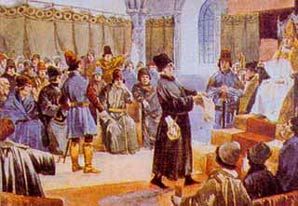 Trabalho realizado por: Duarte Serrano     Filipe Enfermeiro   João Tomás Trigo   Madalena Farinha CabaçaAbril/2011As Cortes eram reuniões, convocadas pelo Rei, com representantes dos grupos sociais, para que estes pudessem dar a sua opinião sobre os assuntos da governação do país.As Cortes de Coimbra, que se reuniram durante os meses de Março e Abril de 1385, tiveram um peso muito importante na História de Portugal porque:Consagraram a Revolução de 1383, que se iniciara em Lisboa e se estendera a quase todo o país;Foi eleito D. João I como Rei de Portugal, instaurando uma nova dinastia;Procuraram definir as regras de um regime constitucional.Por essa altura formaram-se logo 3 partidos:O Partido Legitimista ou partido de Castela, constituído por grande parte da nobreza que prestou vassalagem a João I de Castela e a D. Beatriz como Rei e Rainha e senhores de Portugal (não esteve presente nas Cortes de Coimbra nem nunca tentou realizar quaisquer Cortes em Portugal);O Partido Legitimista – Nacionalista, dos nobres que defendiam a causa de D. João e do seu irmão, D. Dinis, filhos de D. Pedro I e Dª. Inês de Castro;O Partido Nacionalista, que defendia a tomada do trono pelo Mestre de Avis, futuro D. João I. Este partido era constituído pelos mesteirais e burgueses, além de ter o apoio da população de Lisboa, que temiam que o trono caísse nas mãos dos castelhanos.No que respeita ao Clero, houve no início algumas figuras marcantes, como os  bispos de Lisboa, Coimbra e Guarda (os dois primeiros, D. Martinho e D. João Cabeça de Vaca, eram castelhanos) que aderiram ao partido do rei de Castela, ou seja, ao Partido Legitimista. Mas o mesmo não aconteceu com outros, como D. Lourenço Vicente, arcebispo de Braga, que, sendo partidário da causa nacional, teve uma atitude patriótica ao longo de toda a crise e muito contribuiu para o triunfo final.A Nobreza, na sua maioria, alinhou com João I de Castela, que reclamava ser rei e senhor efectivo de Portugal pelo seu casamento com Beatriz. Mas houve também fidalgos que tomaram o partido do mestre de Avis. Eram, no entanto, das mais baixas camadas da nobreza. A única excepção de relevo verificou-se nas Ordens Militares, que se mantiveram quase todas do lado português. Assim, para além do povo e das baixas camadas da nobreza e respectivos homens de armas, o núcleo mais activo com que pôde contar o «Regedor e Defensor do Reino» foi constituído por uma classe média de burgueses e de artesãos.No entanto nem todos os burgueses estavam de acordo com o célebre Álvaro Pais. Os grandes da cidade de Lisboa, chamados a ratificar a escolha do mestre de Avis para «Regente», mostraram-se hesitantes e tiveram de ser persuadidos pela rudeza do povo personificada num seu representante, o tanoeiro Afonso Anes Penedo.As referidas Cortes foram convocadas pelo Mestre de Avis, pelos nobres e pelos representantes do povo com a seguinte ordem de trabalhos:Atribuições da coroa;Finaciamento da Guerra;Formulação dos capitulos que um dos três estados podia propor à resolução real.O clero esteve representado pelo arcebispo de Braga, pelos bispos das principais cidades, pelo prior de Santa Cruz de Coimbra, por dois abades mitrados beneditinos, por Rui Lourenço, deão de Coimbra, e «outros prelados» entre os quais D. João de Ornelas, abade de Alcobaça. A nobreza, por setenta e dois fidalgos e muitos outros cavaleiros e escudeiros. E, como procuradores do povo, os representantes de trinta e uma vilas e cidades. Abertas as cortes, o Dr. João das Regras, notável jurista e orador oficial das Cortes, omitindo o nome do seu candidato, refutou os possíveis direitos daqueles que se apresentavam como pretendentes ao trono de Portugal. Contra Dª. Beatriz e D. João I de Castela, a principal razão invocada foi a quebra pelo rei castelhano do Tratado antenupcial de Salvaterra, datado de Março de 1383, e o facto de ser cismático. Mas a despeito de todos os seus argumentos, que visavam demonstrar que o trono estava completamente vago, os seguidores do infante D. João não se deram por vencidos, dizendo que era a ele que o reino pertencia de direito e sem qualquer dúvida. As discussões arrastavam-se, e então, de forma inesperada e arrasadora, o legista exibe e lê a carta em que o Papa Inocêncio VI se tinha recusado a legitimar os filhos do Rei D. Pedro e de D. Inês de Castro, fazendo cessar a oposição por parte de  Martim Vasques da Cunha e dos outros apoiantes do infante D. João a que as Cortes elegessem um novo rei. Após a leitura da carta do Papa, Dr. João das Regras propõe então abertamente D. João, Mestre de Avis, para rei de Portugal, o qual é eleito «por unida concordança de todos os grandes e comum povo», segundo as próprias palavras de Fernão Lopes, cronista de D. João I. Esta unanimidade foi conseguida quase 30 dias após o inicio dos trabalhos e foi conseguida mais por força das ameaças de violência de D. Nuno Álvares Pereira do que pelas razões do jurista João das Regras.Tomada a deliberação, faltava a aceitação do eleito. As Cortes foram pois comunicar ao Mestre de Avis a escolha e pedir a sua anuência. Ele, porém, quando tal ouviu pôs-se a tremer, de acordo com as crónicas da época, e esboçou a recusa fundando-se na sua insuficiência, «no defeito da sua nascença», e em ser professo da Ordem de Avis. Acrescentou ainda que na guerra com Castela, que ia travar-se, melhor seria correr os riscos como simples cavaleiro cuja derrota não afectaria o País, do que como rei. Por isso recomendava às Cortes que tratassem da defesa do Reino e do seu financiamento e deixassem o resto.A resposta foi recebida com desgosto mas logo os três estados insistiram nas suas razões, prometendo todo o apoio e os esforços necessários para obter dispensa pontifícia da irregularidade de nascimento e do impedimento de profissão religiosa para o necessário casamento a contrair. Este futuro casamento era necessário para garantir a futura dinastia. Perante a insistência, o Mestre, atendendo e considerando as grandes necessidades do Reino e convicto de que tal era a vontade de Deus, mostrada no unânime consenso das Cortes, acabou por aceder mas «reservando sempre e em tudo a honra, reverência, autoridade e superioridade» do Santo Padre e da Santa Sé Apostólica. De acordo com todos os documentos da época podemos concluir que as Cortes:Em primeiro lugar declararam vago o trono, por falta de herdeiro legítimo à coroa portuguesa;Em segundo lugar entenderam que em tal caso a escolha do rei lhes pertencia por direito, sem qualquer restrição;Em terceiro lugar elegeram o Mestre de Avis Rei, atendendo às suas qualidades pessoais e à sua linhagem (requisitos de elegibilidade) mas atendendo sobretudo ao facto da coroa estar vaga;Em quarto e último lugar invocaram o estado de necessidade para justificar a eleição antes de ser obtida dispensa da Santa Sé, devido ao facto do Mestre de Avis ser filho adulterino e mestre da Ordem de Avis, reservando a decisão do Pontífice em última análise.Efectivamente Bonifácio IX veio a conceder as dispensas, ao mesmo tempo que ratificava o casamento com D. Filipa de Lencastre, pelas bulas Divina disponente clementia de 27 de Janeiro de 1391 e Quia rationi congruit et convenit do mesmo mês e ano. Quanto ao segundo ponto da ordem de trabalhos, «financiamento da guerra», os concelhos autorizaram um «pedido» de 400 000 libras. Seguiram-se os capítulos dos povos, na sua maioria de grande importância, onde só a cidade de Lisboa apresentou 36. Os diplomas que despacham os capítulos das Cortes têm a data de 10 de Abril de 1385..